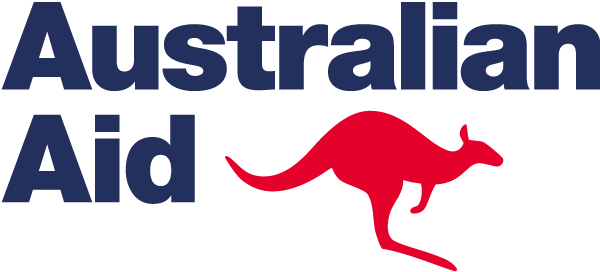 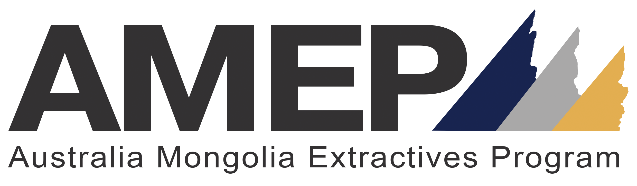 2022-2023 Collaborative Proposal Template Date:Submitted By:Submitted By:Submitted By:Submitted By:Submitted By:Primary Proposal Proponent InformationPrimary Proposal Proponent InformationPrimary Proposal Proponent InformationPrimary Proposal Proponent InformationPrimary Proposal Proponent InformationPrimary Proposal Proponent InformationPrimary Proposal Proponent InformationPrimary Proposal Proponent InformationPrimary Proposal Proponent InformationPrimary Proposal Proponent InformationName of Institution/ Organization / Company AddressWebsiteWebsiteWebsiteWebsiteWebsiteName of Primary Person (Responsible - Lead) FemaleMale Identify as OtherOfficial TitleContact DetailsAddressAddressContact DetailsCity or TownCity or TownContact DetailsTelephone:Telephone:Mobile:Mobile:Contact DetailsEmail Address:Email Address:Secondary Proposal Proponent InformationSecondary Proposal Proponent InformationSecondary Proposal Proponent InformationSecondary Proposal Proponent InformationSecondary Proposal Proponent InformationSecondary Proposal Proponent InformationSecondary Proposal Proponent InformationSecondary Proposal Proponent InformationSecondary Proposal Proponent InformationSecondary Proposal Proponent InformationName of Institution/ Organization / CompanyAddressWebsite:Website:Website:Website:Website:Name of Secondary Person (Responsible - Lead)FemaleMale Identify as OtherOfficial TitleContact DetailsAddressAddressContact DetailsCity or TownCity or TownContact DetailsTelephone:Telephone:Mobile:Mobile:Contact DetailsEmail Address:Email Address:Proposal Team Members Proposal Team Members Proposal Team Members Proposal Team Members Proposal Team Members Proposal Team Members Proposal Team Members Proposal Team Members Proposal Team Members Proposal Team Members NameNameRole and ResponsibilityRole and Responsibility  Organization/Industry/Technical   Organization/Industry/Technical   Organization/Industry/Technical   Organization/Industry/Technical   Organization/Industry/Technical   Organization/Industry/Technical Who Will Own the Activity(ies) After Completion?Who Will Own the Activity(ies) After Completion?Who Will Own the Activity(ies) After Completion?Who Will Own the Activity(ies) After Completion?Who Will Own the Activity(ies) After Completion?Who Will Own the Activity(ies) After Completion?Who Will Own the Activity(ies) After Completion?Who Will Own the Activity(ies) After Completion?Who Will Own the Activity(ies) After Completion?Who Will Own the Activity(ies) After Completion?Name of Institution/ Organization / Name of Owner(s) (Responsible)AddressAddressCity or TownCity or TownTelephone:Telephone:MobileMobileEmail Address:Email Address:Please indicate the main focus area(s) related to your proposal. (Please Check)Please indicate the main focus area(s) related to your proposal. (Please Check)Please indicate the main focus area(s) related to your proposal. (Please Check)Please indicate the main focus area(s) related to your proposal. (Please Check)Governance & TransparencyEnergy Transition & Climate ChangeHuman Resources Skills & CapacityLocal Content & EmploymentInvestment & Financial MarketsResponsible Industry / CompaniesLegal and Regulatory Geology & Natural ResourcesEnvironment & Natural ResourcesTechnology and DigitizationCommunities & Social DevelopmentOther IdentifyPlease indicate the main cross-cutting areas related to your proposal. (Please Check) Please indicate the main cross-cutting areas related to your proposal. (Please Check) Please indicate the main cross-cutting areas related to your proposal. (Please Check) Please indicate the main cross-cutting areas related to your proposal. (Please Check) Governance & TransparencyInnovation for SustainabilityGender, Diversity & inclusionEnvironmental ResilienceHuman RightsResponsible ExtractivesAbled PersonsPublic ParticipationHuman Health and SafetyEducation and Skills DevelopmentSocial & Environmental PerformanceOther IdentifyProposed Activity Implementation Period From:To:Proposed Activity Implementation Period Day/Month/2022Day/Month/2023Summary DetailsSummary DetailsSummary DetailsSummary DetailsSummary DetailsSummary DetailsSummary DetailsSummary DetailsSummary DetailsSummary DetailsSummary DetailsSummary DetailsSummary DetailsProposed Title of ActivityLocation of Activity City, Aimag, Soum or BaghProblem or Challenge Statement This section should describe the key challenges or problems facing Mongolia’s extractive sector as it is related to your proposed activity. No more than 2 paragraphsPast and on-going efforts to solve the problem or overcome the challenges. This section should answer the question “What has been done or what is currently being done to address the problem?”Please describe past and on-going processes, projects, activities, or initiatives implemented in Mongolia to tackle the issue or challenge described above.No more than 2 paragraphsPurpose:This section should answer the question Why is it necessary to propose your activity idea and who will benefit from the activities? What is the rationale?No more than 2 paragraphs Objective:This section should answer the question What do you hope to achieve? Why do you think you are the right organization to implement this activity?No more than 2 paragraphs Or bullet pointsMethodology:This section should answer the question What method or technique will you use to achieve your objective and ensure they meet the purpose?Describe in 1 paragraphRole of Partner This section should identify any partners such as Organizations/Community/Other who will work or collaborate with you or may provide joint funding to your initiative. How will you collaborate (method i.e. project design, implementation, funding, consultation etc)?Do you have a partner(s)? Identify role and responsibility of the partner(s).Role of Partner This section should identify any partners such as Organizations/Community/Other who will work or collaborate with you or may provide joint funding to your initiative. How will you collaborate (method i.e. project design, implementation, funding, consultation etc)?Do you have a partner(s)? Identify role and responsibility of the partner(s).Role of Partner This section should identify any partners such as Organizations/Community/Other who will work or collaborate with you or may provide joint funding to your initiative. How will you collaborate (method i.e. project design, implementation, funding, consultation etc)?Do you have a partner(s)? Identify role and responsibility of the partner(s).Role of Partner This section should identify any partners such as Organizations/Community/Other who will work or collaborate with you or may provide joint funding to your initiative. How will you collaborate (method i.e. project design, implementation, funding, consultation etc)?Do you have a partner(s)? Identify role and responsibility of the partner(s).Role of Partner This section should identify any partners such as Organizations/Community/Other who will work or collaborate with you or may provide joint funding to your initiative. How will you collaborate (method i.e. project design, implementation, funding, consultation etc)?Do you have a partner(s)? Identify role and responsibility of the partner(s).Role of Partner This section should identify any partners such as Organizations/Community/Other who will work or collaborate with you or may provide joint funding to your initiative. How will you collaborate (method i.e. project design, implementation, funding, consultation etc)?Do you have a partner(s)? Identify role and responsibility of the partner(s).Role of Partner This section should identify any partners such as Organizations/Community/Other who will work or collaborate with you or may provide joint funding to your initiative. How will you collaborate (method i.e. project design, implementation, funding, consultation etc)?Do you have a partner(s)? Identify role and responsibility of the partner(s).Role of Partner This section should identify any partners such as Organizations/Community/Other who will work or collaborate with you or may provide joint funding to your initiative. How will you collaborate (method i.e. project design, implementation, funding, consultation etc)?Do you have a partner(s)? Identify role and responsibility of the partner(s).Role of Partner This section should identify any partners such as Organizations/Community/Other who will work or collaborate with you or may provide joint funding to your initiative. How will you collaborate (method i.e. project design, implementation, funding, consultation etc)?Do you have a partner(s)? Identify role and responsibility of the partner(s).Role of Partner This section should identify any partners such as Organizations/Community/Other who will work or collaborate with you or may provide joint funding to your initiative. How will you collaborate (method i.e. project design, implementation, funding, consultation etc)?Do you have a partner(s)? Identify role and responsibility of the partner(s).Role of Partner This section should identify any partners such as Organizations/Community/Other who will work or collaborate with you or may provide joint funding to your initiative. How will you collaborate (method i.e. project design, implementation, funding, consultation etc)?Do you have a partner(s)? Identify role and responsibility of the partner(s).Role of Partner This section should identify any partners such as Organizations/Community/Other who will work or collaborate with you or may provide joint funding to your initiative. How will you collaborate (method i.e. project design, implementation, funding, consultation etc)?Do you have a partner(s)? Identify role and responsibility of the partner(s).Role of Partner This section should identify any partners such as Organizations/Community/Other who will work or collaborate with you or may provide joint funding to your initiative. How will you collaborate (method i.e. project design, implementation, funding, consultation etc)?Do you have a partner(s)? Identify role and responsibility of the partner(s).Name of Partner /OrganizationRole and ResponsibilityRole and ResponsibilityRole and ResponsibilityRole and ResponsibilityRole and ResponsibilityMethod of CollaborationMethod of CollaborationMethod of CollaborationMethod of CollaborationMethod of CollaborationMethod of CollaborationMethod of CollaborationIdentify Key stakeholdersThis section should highlight key stakeholders that you may inform, consult, or participate in your activities.Identify Key stakeholdersThis section should highlight key stakeholders that you may inform, consult, or participate in your activities.Identify Key stakeholdersThis section should highlight key stakeholders that you may inform, consult, or participate in your activities.Identify Key stakeholdersThis section should highlight key stakeholders that you may inform, consult, or participate in your activities.Identify Key stakeholdersThis section should highlight key stakeholders that you may inform, consult, or participate in your activities.Identify Key stakeholdersThis section should highlight key stakeholders that you may inform, consult, or participate in your activities.Identify Key stakeholdersThis section should highlight key stakeholders that you may inform, consult, or participate in your activities.Identify Key stakeholdersThis section should highlight key stakeholders that you may inform, consult, or participate in your activities.Identify Key stakeholdersThis section should highlight key stakeholders that you may inform, consult, or participate in your activities.Identify Key stakeholdersThis section should highlight key stakeholders that you may inform, consult, or participate in your activities.Identify Key stakeholdersThis section should highlight key stakeholders that you may inform, consult, or participate in your activities.Identify Key stakeholdersThis section should highlight key stakeholders that you may inform, consult, or participate in your activities.Identify Key stakeholdersThis section should highlight key stakeholders that you may inform, consult, or participate in your activities.Name of Stakeholder (s) (Group)Method Used Please CheckMethod Used Please CheckMethod Used Please CheckMethod Used Please CheckMethod Used Please CheckMethod Used Please CheckMethod Used Please CheckMethod Used Please CheckMethod Used Please CheckMethod Used Please CheckMethod Used Please CheckMethod Used Please CheckInformConsultInvolveInvolveInvolveInvolveCollaborateCollaborateCollaborateEmpowerEmpowerInformConsultConsultInvolveInvolveInvolveCollaborateCollaborateCollaborateEmpowerEmpowerInformConsultConsultInvolveInvolveInvolveCollaborateCollaborateCollaborateEmpowerEmpowerInformConsultConsultInvolveInvolveInvolveCollaborateCollaborateCollaborateEmpowerEmpowerDo any of these stakeholders pose a risk to your activity implementation or activities? If so which ones and why? Explain briefly.Do any of these stakeholders pose a risk to your activity implementation or activities? If so which ones and why? Explain briefly.Do any of these stakeholders pose a risk to your activity implementation or activities? If so which ones and why? Explain briefly.Do any of these stakeholders pose a risk to your activity implementation or activities? If so which ones and why? Explain briefly.Do any of these stakeholders pose a risk to your activity implementation or activities? If so which ones and why? Explain briefly.Do any of these stakeholders pose a risk to your activity implementation or activities? If so which ones and why? Explain briefly.Do any of these stakeholders pose a risk to your activity implementation or activities? If so which ones and why? Explain briefly.Do any of these stakeholders pose a risk to your activity implementation or activities? If so which ones and why? Explain briefly.Do any of these stakeholders pose a risk to your activity implementation or activities? If so which ones and why? Explain briefly.Do any of these stakeholders pose a risk to your activity implementation or activities? If so which ones and why? Explain briefly.Do any of these stakeholders pose a risk to your activity implementation or activities? If so which ones and why? Explain briefly.Do any of these stakeholders pose a risk to your activity implementation or activities? If so which ones and why? Explain briefly.Do any of these stakeholders pose a risk to your activity implementation or activities? If so which ones and why? Explain briefly.Target BeneficiaryThis section should answer the question Who is the key direct and indirect beneficiary and why are they important? Explain briefly.Target BeneficiaryThis section should answer the question Who is the key direct and indirect beneficiary and why are they important? Explain briefly.Target BeneficiaryThis section should answer the question Who is the key direct and indirect beneficiary and why are they important? Explain briefly.Target BeneficiaryThis section should answer the question Who is the key direct and indirect beneficiary and why are they important? Explain briefly.Target BeneficiaryThis section should answer the question Who is the key direct and indirect beneficiary and why are they important? Explain briefly.Target BeneficiaryThis section should answer the question Who is the key direct and indirect beneficiary and why are they important? Explain briefly.Target BeneficiaryThis section should answer the question Who is the key direct and indirect beneficiary and why are they important? Explain briefly.Target BeneficiaryThis section should answer the question Who is the key direct and indirect beneficiary and why are they important? Explain briefly.Target BeneficiaryThis section should answer the question Who is the key direct and indirect beneficiary and why are they important? Explain briefly.Target BeneficiaryThis section should answer the question Who is the key direct and indirect beneficiary and why are they important? Explain briefly.Target BeneficiaryThis section should answer the question Who is the key direct and indirect beneficiary and why are they important? Explain briefly.Target BeneficiaryThis section should answer the question Who is the key direct and indirect beneficiary and why are they important? Explain briefly.Target BeneficiaryThis section should answer the question Who is the key direct and indirect beneficiary and why are they important? Explain briefly.Direct Beneficiary Those who benefit directly from your project/activitiesIndirect Beneficiary Those benefit indirectly from your activitiesHow are you going to communicate to your beneficiaries and stakeholders?This section should identify the types of meetings, newspaper, exhibit, social media, radio, television, other?ActivitiesThis section should describe key or main activities that you expect to implement during the activity (i.e. workshops, digital platforms, training sessions etc.)ActivitiesThis section should describe key or main activities that you expect to implement during the activity (i.e. workshops, digital platforms, training sessions etc.)ActivitiesThis section should describe key or main activities that you expect to implement during the activity (i.e. workshops, digital platforms, training sessions etc.)ActivitiesThis section should describe key or main activities that you expect to implement during the activity (i.e. workshops, digital platforms, training sessions etc.)ActivitiesThis section should describe key or main activities that you expect to implement during the activity (i.e. workshops, digital platforms, training sessions etc.)ActivitiesThis section should describe key or main activities that you expect to implement during the activity (i.e. workshops, digital platforms, training sessions etc.)ActivitiesThis section should describe key or main activities that you expect to implement during the activity (i.e. workshops, digital platforms, training sessions etc.)ActivitiesThis section should describe key or main activities that you expect to implement during the activity (i.e. workshops, digital platforms, training sessions etc.)ActivitiesThis section should describe key or main activities that you expect to implement during the activity (i.e. workshops, digital platforms, training sessions etc.)ActivitiesThis section should describe key or main activities that you expect to implement during the activity (i.e. workshops, digital platforms, training sessions etc.)ActivitiesThis section should describe key or main activities that you expect to implement during the activity (i.e. workshops, digital platforms, training sessions etc.)ActivitiesThis section should describe key or main activities that you expect to implement during the activity (i.e. workshops, digital platforms, training sessions etc.)ActivitiesThis section should describe key or main activities that you expect to implement during the activity (i.e. workshops, digital platforms, training sessions etc.)TypeDescriptionDescriptionDescriptionDescriptionDescriptionDescriptionDescriptionDescriptionDescriptionDescriptionDescriptionDescriptionDeliverable(s)This section should identify:What type(s) of deliverable is going to be produced? How many deliverables?RisksThis section should answer: what types of risks do you foresee that may challenge your initiative? Describe in bullet pointsMeasure Impact This section should identifyWhat type of impact do you expect? Describe how this impact will be measured and monitored?Short TermShort TermShort TermShort TermShort TermShort TermShort TermShort TermShort TermShort TermShort TermShort TermMeasure Impact This section should identifyWhat type of impact do you expect? Describe how this impact will be measured and monitored?Medium TermMedium TermMedium TermMedium TermMedium TermMedium TermMedium TermMedium TermMedium TermMedium TermMedium TermMedium TermMeasure Impact This section should identifyWhat type of impact do you expect? Describe how this impact will be measured and monitored?Long TermLong TermLong TermLong TermLong TermLong TermLong TermLong TermLong TermLong TermLong TermLong TermBeneficiary Outreach  This section should identify what type and how many direct and indirect beneficiaries do you aim to reach? (Estimated Numbers for Project Life Cycle) Beneficiary Outreach  This section should identify what type and how many direct and indirect beneficiaries do you aim to reach? (Estimated Numbers for Project Life Cycle) Beneficiary Outreach  This section should identify what type and how many direct and indirect beneficiaries do you aim to reach? (Estimated Numbers for Project Life Cycle) Beneficiary Outreach  This section should identify what type and how many direct and indirect beneficiaries do you aim to reach? (Estimated Numbers for Project Life Cycle) Beneficiary Outreach  This section should identify what type and how many direct and indirect beneficiaries do you aim to reach? (Estimated Numbers for Project Life Cycle) Beneficiary Outreach  This section should identify what type and how many direct and indirect beneficiaries do you aim to reach? (Estimated Numbers for Project Life Cycle) Beneficiary Outreach  This section should identify what type and how many direct and indirect beneficiaries do you aim to reach? (Estimated Numbers for Project Life Cycle) Beneficiary Outreach  This section should identify what type and how many direct and indirect beneficiaries do you aim to reach? (Estimated Numbers for Project Life Cycle) Beneficiary Outreach  This section should identify what type and how many direct and indirect beneficiaries do you aim to reach? (Estimated Numbers for Project Life Cycle) Beneficiary Outreach  This section should identify what type and how many direct and indirect beneficiaries do you aim to reach? (Estimated Numbers for Project Life Cycle) Beneficiary Outreach  This section should identify what type and how many direct and indirect beneficiaries do you aim to reach? (Estimated Numbers for Project Life Cycle) Beneficiary Outreach  This section should identify what type and how many direct and indirect beneficiaries do you aim to reach? (Estimated Numbers for Project Life Cycle) Beneficiary Outreach  This section should identify what type and how many direct and indirect beneficiaries do you aim to reach? (Estimated Numbers for Project Life Cycle) Direct Beneficiaries TypeTypeTypeTypeTypeTypeTotalTotalFemaleMale Male Identify as OtherIndirect Beneficiaries TypeTypeTypeTypeTypeTypeTotalTotalFemaleMale Male Identify as OtherGender Inclusion and DiversityHow does this activity impact gender, diversity, human rights, LGBTQ, abled bodied persons or other?Describe in 1 paragraphBrief Description of the Activity Concept (100 Words or Less)Detailed Proposed Activity Plan (1000 words of less) Describe the who how where and what of your proposed activity in more detail.  Remember to illustrate the strategy and how it will be implemented. Explain how this activity (ies) aims to meet national and extractive sector priorities and support the AMEP 2 objective of improving and strengthening for a transparent and responsible extractives investment environment in Mongolia. (100 words or less)How will you measure activity success?  (200 words) Explain in detail what success means for you, the project and beneficiaries and stakeholders?  What change or transformation do you expect to see over the life cycle of the project? Estimated Total Budget Estimated Total Budget Estimated Total BudgetEstimated In Kind ValueAUDAUDOther Required Resources Identify any other resources you may require implementing the Collaborative Proposal (type of experts, input days, materials, services, etc.)Other Required Resources Identify any other resources you may require implementing the Collaborative Proposal (type of experts, input days, materials, services, etc.)Submitted By (Signature)Received By (Signature)Date Received: 